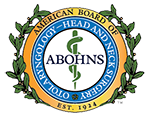 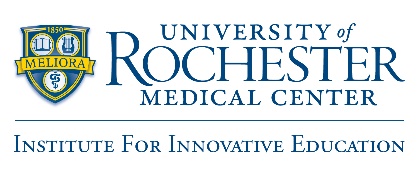 REGISTRATION PROCESSThe CME office can process Continuing Certification credits once the following registration steps are completed:Attest to compliance with ACCME’s CME for MOC Program Guide and ABOHNS requirements.Agree to collect the required individual learner completion data and submit it via PARS. Agree to abide by ABOHNS and ACCME requirements for use of the data. Agree to allow ACCME to publish data about the activity on ACCME’s website (www.cmefinder.org). Agree to comply with requests for information about the activity if the activity is selected for an audit by the ACCME. SUMMARY OF REQUIREMENTS FOR ABOHNS CONTINUING CERTIFICATION1. Certified for AMA PRA Category 1 CreditTM2. Meets the following ABOHNS Continuing Certification criteria:Link for additional information: ACCME’s CME that Counts for MOCDOCUMENTATION CHECKLIST FOR CERTIFYING ACTIVITIES FOR ABOHNS Continuing CertificationActivity Directors are required to complete and submit this form with attachments to CEL Office.CME Activity Director Attestation: I attest to the completeness and accuracy of this application, as well as the requirements for the ACCME’s CME for MOC Program Guide. In addition, I will submit the aforementioned documents to the UR CME Office so the activity can be registered with the ACCME and ABOHNS.COMPONENTREQUIREMENTEXPECTATIONEvaluation MechanismAll activities, including live activities, must include a comprehensive evaluation component that assesses individual learner competence, knowledge and/or skill.The evaluation measures the competence or performance of the individual learner and not of the activity. Evaluation methods employed should be able to identify individual learning (not anonymous).Participation ThresholdThe provider determines and communicates the participation threshold, also known as a passing standard, for the learner to earn MOC credit.The participation threshold must be clearly communicated to the learner prior to engagement in the activity. The learner must meet the participation threshold set by the provider before credit is reported.FeedbackAll activities must include feedback to participants, identifying learner results with rationales for correct answers or attainment of applicable skill(s), and/or relevant citations where appropriate.Evaluation of the learner and feedback to the learner must be completed before completion credit may be awarded. 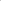 ACTIVITY INFORMATIONACTIVITY INFORMATIONACTIVITY INFORMATIONACTIVITY INFORMATIONCME Activity Title:  CME Activity Title:  CME Activity Title:  CME Activity Title:  Date:  Date:  Activity Type:    RSS     Live Course      Enduring Material   Other ___________________    Activity Type:    RSS     Live Course      Enduring Material   Other ___________________    Total CME credit count:  Total CME credit count:  Total Continuing Certification credit count:  Total Continuing Certification credit count:  Activity Director:  Activity Director:  Department Coordinator:  Department Coordinator:  Indicate the practice area(s) for which this activity is relevant (select all that apply): Allergy				 Otology			 Sleep Medicine Facial Plastic & Reconstructive Surgery	 Rhinology			 General Otolaryngology Head & Neck 				 Neurotology			 Laryngology				 Pediatric Otolaryngology		Indicate the practice area(s) for which this activity is relevant (select all that apply): Allergy				 Otology			 Sleep Medicine Facial Plastic & Reconstructive Surgery	 Rhinology			 General Otolaryngology Head & Neck 				 Neurotology			 Laryngology				 Pediatric Otolaryngology		Indicate the practice area(s) for which this activity is relevant (select all that apply): Allergy				 Otology			 Sleep Medicine Facial Plastic & Reconstructive Surgery	 Rhinology			 General Otolaryngology Head & Neck 				 Neurotology			 Laryngology				 Pediatric Otolaryngology		Indicate the practice area(s) for which this activity is relevant (select all that apply): Allergy				 Otology			 Sleep Medicine Facial Plastic & Reconstructive Surgery	 Rhinology			 General Otolaryngology Head & Neck 				 Neurotology			 Laryngology				 Pediatric Otolaryngology		Please indicate the type(s) of Continuing Certification credit for which you are offering this activity: Lifelong learning         Self-Assessment         Improvement in Medical Practice            Patient Safety**Patient Safety is not a standalone activity type, can only be selected in addition to the other activity types.Please indicate the type(s) of Continuing Certification credit for which you are offering this activity: Lifelong learning         Self-Assessment         Improvement in Medical Practice            Patient Safety**Patient Safety is not a standalone activity type, can only be selected in addition to the other activity types.Please indicate the type(s) of Continuing Certification credit for which you are offering this activity: Lifelong learning         Self-Assessment         Improvement in Medical Practice            Patient Safety**Patient Safety is not a standalone activity type, can only be selected in addition to the other activity types.Please indicate the type(s) of Continuing Certification credit for which you are offering this activity: Lifelong learning         Self-Assessment         Improvement in Medical Practice            Patient Safety**Patient Safety is not a standalone activity type, can only be selected in addition to the other activity types.TASKITEMS INCLUDED IN TaskITEMS INCLUDED IN TaskNOTESPRE-ACTIVITY: Due 30 Days Before ActivityPRE-ACTIVITY: Due 30 Days Before ActivityPRE-ACTIVITY: Due 30 Days Before ActivityPRE-ACTIVITY: Due 30 Days Before ActivityPermission to share learner dataAttachment: Provide evidence that physician learners were informed that their participation information would be shared with ABOHNS via ACCME’s PARS prior to the start of the activity. Obtain permission from all learners to share completion data with the ACCME and ABOHNS.Attachment: Provide evidence that physician learners were informed that their participation information would be shared with ABOHNS via ACCME’s PARS prior to the start of the activity. Obtain permission from all learners to share completion data with the ACCME and ABOHNS.Learner EvaluationSelect which of the following Evaluation Methods will be used:  Case Discussion		  Written Responses  Quiz			  Audience Response System (ARS)  Other – Please explain:	   Please see the Appendix A: Evaluation and Feedback Resources. Attachment: Provide a description or copy/sample of the evaluation tool. Select which of the following Evaluation Methods will be used:  Case Discussion		  Written Responses  Quiz			  Audience Response System (ARS)  Other – Please explain:	   Please see the Appendix A: Evaluation and Feedback Resources. Attachment: Provide a description or copy/sample of the evaluation tool. Participation ThresholdAttachment: Briefly describe the minimum participation threshold (e.g. score, correct written or shared response, etc.) for the learner to earn Continuing Certification credit.Attachment: Briefly describe the minimum participation threshold (e.g. score, correct written or shared response, etc.) for the learner to earn Continuing Certification credit.Learner FeedbackAttachment: Briefly describe the process by which feedback will be provided to learners and include a sample of the feedback tool.  Provide verification that the learners successfully met the minimum participation threshold for the activity.Attachment: Briefly describe the process by which feedback will be provided to learners and include a sample of the feedback tool.  Provide verification that the learners successfully met the minimum participation threshold for the activity.Recognition StatementThe following statement should be used when promoting ABOHNS activities: “Successful completion of this CME activity, which includes participation in the evaluation component, enables the participant to earn their required annual part II self-assessment credit in the American Board of Otolaryngology – Head and Neck Surgery’s Continuing Certification program (formerly known as MOC). It is the CME activity provider's responsibility to submit participant completion information to ACCME for the purpose of recognizing participation.” If applicable, please send a sample to the UR CME office.The following statement should be used when promoting ABOHNS activities: “Successful completion of this CME activity, which includes participation in the evaluation component, enables the participant to earn their required annual part II self-assessment credit in the American Board of Otolaryngology – Head and Neck Surgery’s Continuing Certification program (formerly known as MOC). It is the CME activity provider's responsibility to submit participant completion information to ACCME for the purpose of recognizing participation.” If applicable, please send a sample to the UR CME office.In addition to the requirements above, provide the following attachments based on the Continuing Certification credit categories that you selected for this activity (Self-Assessment, Improvement in Medical Practice, Patient Safety)In addition to the requirements above, provide the following attachments based on the Continuing Certification credit categories that you selected for this activity (Self-Assessment, Improvement in Medical Practice, Patient Safety)In addition to the requirements above, provide the following attachments based on the Continuing Certification credit categories that you selected for this activity (Self-Assessment, Improvement in Medical Practice, Patient Safety)In addition to the requirements above, provide the following attachments based on the Continuing Certification credit categories that you selected for this activity (Self-Assessment, Improvement in Medical Practice, Patient Safety)Improvement in Medical Practice  Attachment:  Provide a description of how the program addresses a quality or safety gap that is supported by a needs assessment or problem analysis, or supports the completion of such a needs assessment as part of the activity.Attachment:  Provide a description of how the program addresses a quality or safety gap that is supported by a needs assessment or problem analysis, or supports the completion of such a needs assessment as part of the activity.Improvement in Medical Practice Attachment: Provide a description of the specific, measurable aim(s) for improvement.Attachment: Provide a description of the specific, measurable aim(s) for improvement.Improvement in Medical PracticeAttachment: Provide a description of the interventions intended to result in improvement.Attachment: Provide a description of the interventions intended to result in improvement.Improvement in Medical Practice Attachment: Provide a description of the data collection and analysis of performance data to assess the impact of the interventions.Attachment: Provide a description of the data collection and analysis of performance data to assess the impact of the interventions.Improvement in Medical Practice Attachment: Provide a definition of meaningful clinician participation in the activity, describe the mechanism for identifying clinicians who meet the requirements, and provide participant completion information.Attachment: Provide a definition of meaningful clinician participation in the activity, describe the mechanism for identifying clinicians who meet the requirements, and provide participant completion information.Patient SafetyAttachment: Provide a description of how the activity addresses at least one of the following topics: (1) Foundational Knowledge (2) Prevention of Adverse Events.Attachment: Provide a description of how the activity addresses at least one of the following topics: (1) Foundational Knowledge (2) Prevention of Adverse Events.POST-ACTIVITY: Due 30 Days After Activity (Quarterly if RSS)POST-ACTIVITY: Due 30 Days After Activity (Quarterly if RSS)POST-ACTIVITY: Due 30 Days After Activity (Quarterly if RSS)POST-ACTIVITY: Due 30 Days After Activity (Quarterly if RSS)Learner Attendance & Evaluation DataAttachment(s): Use the attached Spreadsheet (Tab-delimited Submission Learner Template B) to document Learner Completion Data for learners claiming ABOHNS Continuing Certification.  Provide a summary of comprehensive evaluation data with documentation showing that learner(s) successfully met the passing standard for activity.Attachment(s): Use the attached Spreadsheet (Tab-delimited Submission Learner Template B) to document Learner Completion Data for learners claiming ABOHNS Continuing Certification.  Provide a summary of comprehensive evaluation data with documentation showing that learner(s) successfully met the passing standard for activity.SignaturePrint NameDate